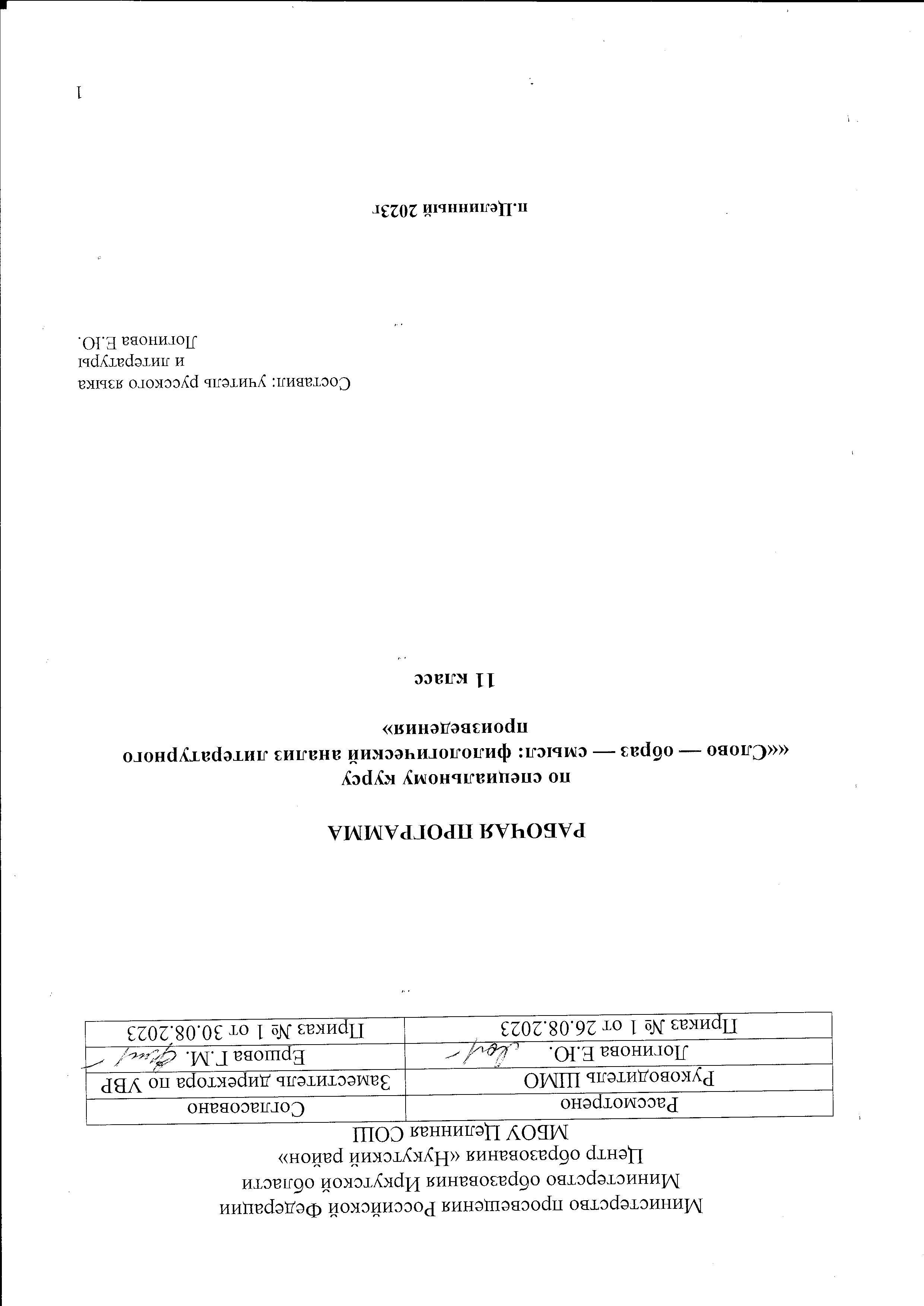 Рабочая программа по элективному курсу  «Слово — образ — смысл: филологический анализ литературного произведения»для учащихся  11 классаПояснительная запискаРабочая учебная программа элективного курса по литературе в 11 классе на 2015-16 учебный год составлена на основе:- Программы элективного курса «Слово — образ — смысл: филологический анализ литературного произведения». Авторы:  В. Ф. Чертов (отв. редактор), Е.М.Виноградова, Е.А.Яблоков, А.М.Антипова.  (в сб. Программы элективных курсов. Литература. 10-11 классы. Профильное обучение. - 3-е изд, стереотипное. - М.: Дрофа, 2006);- с учетом учебного плана МБОУ  Целинная СОШ на 2015-16 учебный год.  	Целью программы является развитие умений и навыков филологического анализа литературного произведения, полученных в 5—9 классах на основе системы знаний по теории литературы и русскому языку и расширяемых в старших классах.	Данный курс призван решить следующие задачи: интегрировать знания по теории литературы, накопленные учащимися за время изучения литературы в среднем и старшем звене школы; систематизировать, укрепить, развить и расширить навыки анализа текста в аспекте отдельных литературоведческих категорий (тематика, проблематика, жанр, художественный метод, тропы и др.), которые должны быть сформированы в средних и старших классах; обучить целостному анализу литературного произведения и выявлению своеобразия его художественного содержания на основе анализа художественной формы, причем с опорой не только на знание теории литературы, но и на знания о структуре текстов разных типов и о системе единиц языка, полученные в ходе изучения курса русского языка.   Рабочая программа рассчитана на 34 учебных часа (1 час в неделю). Содержание программы учебного курсаНа этом этапе рассматриваются наиболее сложные формально-содержательные литературоведческие категории. От обучающего анализа отдельных аспектов литературного произведения учащиеся должны перейти к целостному самостоятельному анализу.1. Хронотоп. Образ времени и пространства в произведении (8 часов)Главные задачи. Сформировать у учащихся представления о художественном мире как пространственно-временном континууме, структура которого определяется системой значимых оппозиций и является основой содержания литературного произведения; выработать навыки анализа художественной модели времени как неотъемлемой составляющей художественного образа; систематизировать представления учащихся о видах пространственных образов, об их функциях в произведении и средствах их создания.Рассматриваемые проблемы и понятия. Художественное время как модель реальности. Модели времени: линейная, циклическая и др. Время и вечность. Прошлое — настоящее — будущее. Знаки времени: биографическое, семейное, календарное, природное, историческое, космическое и т. п. Жизнеподобие и фантастика. История в произведении; историческая и «не историческая» литература. Модели пространства. Понятия и оппозиции, реализующие модели пространства (граница, путь и др., симметричное — асимметричное, внутреннее — внешнее, верх — низ, близкое — далекое, свое — чужое, посюстороннее — потустороннее и т. п.). Метафорические отношения между временем и пространством. Пространство и время как метафора (символ) бытия. Вода (река, море, озеро и др.), берег, пещера, могила, небо и другие архети-пические метафоры. Пейзаж (образ природы, образ города). Статические и динамические образы. Мастерство писателя в создании пейзажа: выбор точки зрения, масштаба изображения, степень детализированное™, сенсорные характеристики и др. Интерьер (образ дома, образ комнаты). Ментальные пространства (картины воображаемой реальности) как проекции внутреннего мира персонажа. Система образов пространства в произведении. Основные оппозиции. Пространство и персонаж. Средства создания пространственных образов.Задания, направленные на формирование навыков анализа текста. Обнаружение знаков времени (прямых и косвенных) в произведении. Характеристика временной структуры. Выявление символики календарного времени. Обнаружение метафор со значением времени в художественном тексте. Сравнение нескольких произведений с точки зрения доминирующего типа художественного времени. Анализ динамики времени и пространства в произведении. Характеристика пространственной структуры произведения. Выявление основных пространственных оппозиций. Обнаружение пространственных метафор. Анализ пейзажа в произведении; анализ пейзажной детали; характеристика художественного мастерства автора в создании пейзажа. Характеристика пейзажа как средства создания образа персонажа. Характеристика пейзажа как способа выражения авторской позиции. Анализ пейзажа в лирическом и драматическом произведениях. Анализ интерьера; характеристика интерьера как средства создания образа персонажа и способа выражения авторской позиции. Выявление в произведении ментальных пространств различных типов и их характеристика в аспекте художественной функции. Выявление динамики пространственных образов в связи с типом хронотопа.Темы для обсуждения. Тема пути в «Путешествии из Петербурга в Москву» А. Н. Радищева и в стихотворении М.Ю.Лермонтова «Выхожу один я на дорогу...». Образ времени в стихотворении М. Ю. Лермонтова «Когда волнуется желтеющая нива...». Историческое время в романе А. С. Пушкина «Капитанская дочка». Динамика пространственных образов в поэме М. Ю. Лермонтова «Мцыри». Городское пространство в драме А. Н. Островского «Гроза». Художественное время и пространство в «Сне Обломова» (роман И. А. Гончарова «Обломов»). Образ движущегося времени в стихотворении А. А. Фета «Шепот, робкое дыханье...». «Адище города» в ранней лирике В. В. Маяковского.2. Образ персонажа (4часа)Главная задача. Систематизировать и сделать более глубокими представления учащихся о содержании и средствах создания образа персонажа, о роли системы персонажей в раскрытии проблематики произведения.Рассматриваемые проблемы и понятия. Содержание образа — индивидуальное и типическое (универсальное, антропологическое, национальное, историческое, социальное и т. п.); характер и тип. Средства создания образа персонажа: имя, портрет, речевая характеристика, место в системе персонажей, роль в сюжете, функция в произведении, объекты природы, интерьер, деталь-символ, прямые оценки (автор — повествователь — персонаж). Система персонажей и ее связь с проблематикой произведения. Персонажи, связанные отношениями подобия («двойники»), принадлежности к общей группе (подсистема персонажей), отношениями противопоставления (антиподы и антагонисты). Сопоставительная характеристика персонажей. «Вечные образы». Функциональные разновидности персонажей: главные, второстепенные, эпизодические, внесценические, антропоморфные, зооморфные и т. п. Традиционные типы персонажей (амплуа) в драме: резонер, субретка и т. п.Задания, направленные на формирование навыков анализа текста. Характеристика содержания образа данного персонажа. Объяснение динамики характера персонажа. Выявление средств создания образа персонажа и способов выражения авторского отношения к нему. Анализ авторского отношения к герою. Выявление системных отношений между персонажами произведения. Характеристика одной из подсистем персонажей (женские, детские образы, слуги, народ и т. п.). Выявление персонажей-«двойников» и их характеристика. Характеристика второстепенных, эпизодических, внесценических персонажей (их систематизация и функции в произведении). Построение сопоставительной характеристики двух персонажей одного или разных произведений. Сопоставительная характеристика персонажей одного типа в разных произведениях. Выявление «вечных образов» в произведении и группе произведений и объяснение их художественной функции.Темы для обсуждения. Образ Чацкого в комедии А. С. Грибоедова «Горе от ума». Исторически конкретное и универсальное в образе Печорина. Средства выражения авторского отношения к героям в романе А. С. Пушкина «Евгений Онегин». Речевая характеристика персонажей в комедии А. С. Грибоедова «Горе от ума». Портрет и пейзаж как средства создания образа главного героя в романе М. Ю.Лермонтова «Герой нашего времени». Интерьер как средство характеристики персонажа в поэме Н. В. Гоголя «Мертвые души». Гамлетовские черты в персонажах русской литературы. Демонические персонажи в русской литературе. Образ Базарова в оценке литературной критики. Молчалин и Чичиков (сопоставительная характеристика). «Отцы» и «дети» в комедии А. С. Грибоедова «Горе от ума». Женские персонажи в романе М.Ю.Лермонтова «Герой нашего времени». Второстепенные и внесценические персонажи в драме А. Н. Островского «Гроза». Раскольников, его «двойники» и антиподы в романе Ф. М. Достоевского «Преступление и наказание».3. Портрет в литературном произведении (2 часа)Главная задача. Систематизировать представления учащихся о типах портретов, средствах их создания и художественных функциях.Рассматриваемые проблемы и понятия. Статические и динамические портретные признаки. Портретная деталь. Лейтмотивная деталь. Характерологическая функция портрета. Реалистический и романтический портреты. Доминанта в портрете. Художественное мастерство автора в создании портрета.Задания, направленные на формирование навыков анализа текста. Выявление совокупности портретных черт данного персонажа. Выявление психологических, возрастных, социально характеризующих и т. п. деталей, статических и динамических признаков внешности персонажа. Анализ портретной детали. Анализ лейтмотивной детали. Выявление тропов в портрете персонажа. Анализ портрета персонажа в его характерологической функции и с точки зрения средств создания. «Точка зрения» в портрете и авторское отношение к персонажу. Сопоставительная характеристика портретов персонажей в одном или нескольких произведениях.Темы для обсуждения. Портреты главных героев в романе А. С. Пушкина «Евгений Онегин». Социальная и психологическая информация в портрете главного героя романа И. С. Тургенева «Отцы и дети». Постоянные и вариативные детали в женских портретах в романе Л. Н. Толстого «Война и мир». Портрет Мцыри в поэме М. Ю. Лермонтова «Мцыри». Ведущая черта портрета Платона Каратаева в романе Л. Н. Толстого «Война и мир».4. Образ предмета (2 часа)Главная задача. Систематизировать и сделать более глубокими представления учащихся о содержании и средствах создания образа предмета, о предметном мире и его роли в произведении.Рассматриваемые проблемы и понятия. Предметный мир произведения. Предмет и персонаж. Предмет и фабула. Деталь как лейтмотив. Деталь как символ.Задания, направленные на формирование навыков анализа текста. Анализ образа предмета. Характеристика предметного мира произведения и его художественной функции. Характеристика предмета как одного из средств создания образа персонажа. Характеристика роли предмета в развитии сюжета. Выявление деталей-символов.Темы для обсуждения. Предметный мир поэмы Н. В. Гоголя «Мертвые души». Образ шинели в повести Н. В. Гоголя «Шинель». Предметы-символы в поэме Н. В. Гоголя «Мертвые души». Образ гранатового браслета в повестиA. И. Куприна «Гранатовый браслет». Сюжетообразующая функция предмета в романе М. А. Булгакова «Мастер и Маргарита». Символика образа микроскопа в рассказеB. М. Шукшина «Микроскоп».5. Образ события (5 часов)Главная задача. Систематизировать представления учащихся о событийном ряде произведения.Рассматриваемые проблемы и понятия. Сюжет и фабула. Внефабульные элементы. Элементы фабулы (завязка, развитие действия, кульминация, развязка; пролог и эпилог). Типология фабул (исторические / современные, фантастические / жизнеподобные, любовные, семейные, авантюрные и т. п.). Фабульная линия. Количество фабульных линий в произведении. Классицистическое единство места, времени и действия в сюжете. Лирический сюжет. Динамика сюжета. Эпизод. Сцена. Мотив как сюжетообразующий элемент. «Бродячие» сюжеты («сквозные темы и мотивы»). Архетипическое в сюжете (сюжет как метафора бытия).Задания, направленные на формирование навыков анализа текста. Разграничение события рассказывания (сюжет) и изображенных событий (фабула). Выявление событий, составляющих фабульную линию. Выявление элементов фабулы в связи с развитием конфликта. Анализ финального эпизода; анализ эпилога. Анализ взаимодействия фабульных линий. Анализ своеобразия лирического сюжета. Анализ своеорразия развития сюжета в произведениях различных литературных направлений и жанров (классицистическая драма, романтическая поэма, лирическая проза, путешествие, авантюрно-детективный жанр, новелла и др.). Выявление сюжетообразующих метафор в произведении. Выявление сходных мотивов в фабулах разных произведений. Интерпретация сюжетов в их универсально-«вневременной» функции.Темы для обсуждения. Универсальный смысл сюжетов «Маленьких трагедий» А. С. Пушкина. Основные фабульные линии и точки их пересечения в романе Л. Н. Толстого «Война и мир». Роль эпизода столкновения экипажей в поэме Н. В. Гоголя «Мертвые души» (т. 1, гл. 5). Метафорический смысл фабулы в стихотворении В. В. Маяковского «Необычайное приключение...». Своеобразие лирического сюжета в стихотворении С. А. Есенина «Не жалею, не зову, не плачу...». Основные мотивы романтических стихотворений В. А. Жуковского «Море» и «Вечер». «Пророк» А. С. Пушкина и «Пророк» М. Ю. Лермонтова. Смысл названия главы «Раздвоение Ивана» в романе М. А. Булгакова «Мастер и Маргарита».6. Эпизод в произведении (3 часа)Главная задача. Систематизировать представления учащихся об эпизоде как элементе фабулы.Рассматриваемые проблемы и понятия. Место эпизода в фабуле. Эпизод как единство признаков времени и пространства, состава участников, их взаимоотношений и поступков. Точка зрения в эпизоде.Задания, направленные на формирование навыков анализа текста. Анализ признаков времени и пространства в эпизоде. Анализ участников событий, их взаимоотношений и поведения в эпизоде. Анализ роли эпизода в создании образов персонажей. Анализ точки зрения и авторской позиции в эпизоде. Целостный анализ эпизода. Анализ места данного эпизода в фабуле. Сопоставление типологически сходных эпизодов в различных произведениях.Темы для обсуждения. Анализ сцены вранья в комедии Н. В. Гоголя «Ревизор». Художественное время и пространство в эпизоде «Раненый князь Андрей на Праценской горе» в романе Л. Н. Толстого «Война и мир» (т. 1, ч. 3, гл. 19). Анализ точки зрения и авторской позиции в сцене дуэли Печорина и Грушницкого в романе М. Ю. Лермонтова «Герой нашего времени». Роль эпизода «Чичиков у Плюшкина» в поэме Н. В. Гоголя «Мертвые души». Сцены дуэли в романе И. С. Тургенева «Отцы и дети» и Л. Н. Толстого «Война и мир» (сопоставительный анализ). Диалог Базарова и Аркадия в романе И. С. Тургенева «Отцы и дети» (гл. XXI) и диалог Андрея и Пьера в романе Л. Н. Толстого «Война и мир» (т. 1, ч. 1, гл. 6).7. Текст и контекст (4 часа)Главная задача. Совершенствовать навыки анализа произведения с учетом контекстов различных типов.Рассматриваемые проблемы и понятия. Произведение и исторический контекст. Произведение и биографический контекст. Прототип и прототипическая ситуация. Аллюзия. Художественная литература и публицистика. Документально-художественные и публицистические жанры и их использование в художественном произведении (очерк, памфлет, фельетон и т. п.). Интертекст (литературный контекст как один из видов художественного контекста). Виды интертекстуальных связей. Цитирование. Реминисценция. Мифологические, религиозные, фольклорные и т. п. реминисценции.Задания, направленные на формирование навыков анализа текста. Выявление автобиографических элементов в литературном произведении. Сопоставление фабулы произведения с современной автору действительностью и анализ аллюзий в произведении. Обнаружение признаков другого литературного произведения в тексте данного произведения. Выявление мифологических реминисценций в произведении.Темы для обсуждения. Страницы истории русской культуры и биографии поэта в романе А. С. Пушкина «Евгений Онегин». Автобиографические элементы в романе М. А. Булгакова «Мастер и Маргарита». Аллюзии в романе А. С. Пушкина «Евгений Онегин». Элементы публицистических жанров в рассказе А. И. Солженицына «Матренин двор». Литературные цитаты и реминисценции в пьесе М. Горького «На дне». Фольклорные образы и мотивы в романе И. А. Гончарова «Обломов». Библейские образы и реминисценции в лирике А. А. Ахматовой. Пушкинские образы и мотивы в лирике А. А. Ахматовой. Мотивы и образы комедии А. С. Грибоедова «Горе от ума» в романе А. С. Пушкина «Евгений Онегин».8. Произведение и литературный процесс (3часа)Главная задача. Развивать у учащихся умение определять место данного произведения в историко-литературном процессе.Рассматриваемые проблемы и понятия. Литературный процесс. Стадии литературного процесса. Фольклор и литература. Основные фольклорные жанры (народный эпос, былина, легенда, частушка, сказка (волшебная, бытовая), песня, анекдот, пословица). Литература светская и духовная. Основные жанры духовной литературы (житие, притча, хожение). Литературный род: эпос, лирика, драма. Лироэпические и лирико-драматические произведения. Литературный жанр. Основные эпические (роман, роман-эпопея, повесть, рассказ, новелла, литературная сказка), драматические (драма, комедия, трагедия), лирические (сонет, послание, ода, гимн, элегия, отрывок, эпиграмма, эпитафия, рондо, стансы, романс, мадригалит. п.), лироэпические (роман в стихах, баллада, поэма, дума, басня) жанры и жанровые разновидности (путешествие, утопия, антиутопия, роман-миф, авантюрный роман, детектив и т. п.). Художественный метод и художественный стиль. Литературные направления, течения, художественные школы (классицизм, сентиментализм, романтизм, реализм, «натуральная школа», натурализм, символизм, акмеизм, футуризм, имажинизм, постмодернизм). Традиционное и новаторское в произведении. Понятие литературной классики. Проблемы влияния литературы на жизнь общества и актуальности произведения.Задания, направленные на формирование навыков анализа текста. Выявление фольклорных элементов в произведении. Анализ родового и жанрового своеобразия произведения. Сопоставление нескольких произведений одного жанра. Анализ жанрового многообразия творчества одного автора. Определение своеобразия художественного метода в конкретном произведении. Характеристика произведения в аспекте художественного метода. Анализ признаков стиля конкретного литературного направления в произведении. Анализ произведения в аспекте его традиционности и новаторства. Анализ традиций творчества одного автора в произведениях другого. Анализ актуальности классического произведения в сегодняшней действительности.Темы для обсуждения. Жанровое своеобразие «Маленьких трагедий» А. С. Пушкина. Фольклорные темы, образы и мотивы в лирике С. А. Есенина. Черты фольклорных жанров и жанров древнерусской литературы в «Слове о полку Игореве». Соотношение эпического и лирического начал в поэме С. А. Есенина «Анна Снегина». Жанровое многообразие лирики А. С. Пушкина. Баллада В. А. Жуковского «Светлана» как лироэпическое произведение. Жанровое своеобразие пьесы А. П. Чехова «Вишневый сад». Жанр элегии в поэзии русского романтизма. Басни И.А.Крылова и сказки М.Е.Салтыкова-Щедрина (сопоставительный анализ). Роман А. С. Пушкина «Евгений Онегин» как реалистическое произведение. Черты романтизма и реализма в романе М. Ю. Лермонтова «Герой нашего времени». Своеобразие художественного метода в романе И. А. Гончарова «Обломов». Соотношение традиционного и новаторского в стихотворении В. В. Маяковского «Послушайте!». Стихотворение А. А. Блока «Вхожу я в темные храмы...» как произведение символизма. Пушкинские традиции в поэзии акмеистов. Трансформация традиционных жанров в поэзии В. В. Маяковского. Современное звучание произведений М. Е. Салтыкова-Щедрина. «Проклятые вопросы» героев Ф.М.Достоевского и сегодняшняя действительность.Итоговая работа — 3 часа.Тематический план                                                                                       Итого: 34 часаТребования к уровню подготовки учащихся 
Важнейшими умениями и навыками в 11 классе  являются следующие:●разграничивать понятия «произведение» и «текст»;●навык выявления в произведении образы разных видов : образ времени, пространства, события, персонажей, предметов, вещей, растений, животных, явлений природы, автора, читателя;●проводить на конкретных примерах диалектику отношений между художественной формой и художественным содержанием;●развивать навык обнаружения конкретных стилевых явлений (психологизм, документализм, гротеск и др.) в произведении и выявления их художественной функции;●навык сопоставительного анализа отдельного стилевого явления (психологизма) в произведениях разных авторов;●навык обнаружения признаков стилизации и пародии в произведении и выявления их художественной функции;●разграничивать понятия «биографический автор», «образ автора» и «автор – творец»;●соотносить понятия «реальный читатель», «образ читателя» и «адресат»;●определять способы создания образов рассказчика и повествователя, типы повествования;●выделять «точки зрения», организующие повествование, и соотносить их с авторской позицией;●развивать навык определения типа и роли монологов и диалогов в конкретных художественных произведениях;●показывать разнообразие композиции литературных произведений;●выделять элементы фабульной композиции;●развивать навык анализа композиции фабулы и определения художественной роли фабульной композиции разных типов (анализ художественного произведения в единстве формы и содержания);●анализировать внефабульные элементы в структуре художественного произведения;●анализировать лирические отступления в структуре художественного произведения;●анализировать паратекстовые элементы в структуре художественного произведения;●анализировать художественные функции заглавия, зачина, концовки, рефренов;●развивать навык выявления выразительно-изобразительных особенностей художественной речи, приёмов словесной игры;●анализировать особенности поэтики произведения;●проводить анализ языка художественного произведения и выявлять стилистические особенности текста на примере анализа прозы;●анализировать идейно-эмоциональное содержание произведения;●навык анализа содержания литературного произведения;●проводить филологический анализ литературного произведения;Формы организации учебного процесса и их сочетание	Занятия в соответствии с программой  курса предполагают: работу с текстом;сопоставительный анализ документального и художественного текстов;устные и письменные формы анализа эпизода, главы, части произведения; самостоятельное выполнение различных творческих работ;выявление языковых средств художественной образности и определение их роли в раскрытии идейно-тематического содержания      произведения; изучение теоретико-литературных понятий, необходимых для изучения основного курса литературы в 10-11 классах; анализ образной системы небольшого по объёму произведения; знакомство с образцами филологического анализа, опирающегося на изучаемые теоретико-литературные понятия; фрагментарное изучение образцов литературоведческих работ; 
выполнение упражнений, помогающих соотнести знание теоретико-литературных понятий с практикой филологического анализа;обучение самостоятельному анализу литературно-художественных произведений и их фрагментов в единстве формы и содержания;обучение самостоятельной аргументированной эстетической оценке произведения; выполнение учениками устных и письменных исследовательских работ по отдельным аспектам литературоведческого анализа, а также по целостному анализу произведений разных типов; составление тезисного плана сочинения; написание сочинений литературоведческого характера, опирающихся на знания по теории литературы и навыки самостоятельного анализа литературных произведений;выполнение заданий тестового типа.Календарно-тематический планСписок литературы для учителя  (основной)Слово-образ – смысл:  филологический анализ литературного произведения. 10-11 классы: метод. пособие/В.Ф.Чертов, Е.М. Виноградова,  Е.А.Яблоков, А.М.Антипова; под ред. В.Ф.Чертова.-М.: Дрофа, 2007.Слово-образ – смысл:  филологический анализ литературного произведения. 10-11 классы: программа /В.Ф.Чертов, Е.М. Виноградова,  Е.А.Яблоков, А.М.Антипова; под ред. В.Ф.Чертова. -М.: Дрофа, 2006.Слово-образ – смысл:  филологический анализ литературного произведения. 10-11 классы: учебное пособие /В.Ф.Чертов, Е.М. Виноградова,  Е.А.Яблоков, А.М.Антипова; под ред. В.Ф.Чертова. -М.: Дрофа, 2006.Список литературы для учителя  (дополнительный)Введение в литературоведение / под ред. Л. В. Чернец, 2-е изд. М., 2004.Е с и н А. Б. Принципы и приемы анализа литературного произведения. М., 1998.Ф а р и н о Е. Введение в литературоведение. СПб., 2004.Хализев В. Е. Теория литературы. 4-е изд. М., 2004.Список литературы для учащихся  (основной)Н и к о л и н а Н. А. Филологический анализ текста: учебное пособие. М., 2003.Слово-образ – смысл:  филологический анализ литературного произведения. 10-11 классы: учебное пособие /В.Ф.Чертов, Е.М. Виноградова,  Е.А.Яблоков, А.М.Антипова; под ред. В.Ф.Чертова. -М.: Дрофа, 2006.№ разделаНазвание разделаКоличество часовСроки проведения1Хронотоп. Образ времени и пространства в произведении82Образ персонажа43Портрет в литературном произведении24Образ предмета25Образ события56Эпизод в произведении37Текст и контекст48Произведение и литературный процесс39Итоги года3Датапо плану№п/пТема, содержаниеКол-во часовКол-во часовДата по факту Образ времени и пространства в произведении (8ч)1Общее понятие о хронотопе. 12Образ пространства в художественном произведении.13Образ времени в художественном  произведении.14Образ времени в художественном  произведении.15Анализ образов  времени и пространства в художественном произведении.16Пейзаж в литературном произведении.17Модели хронотопов в произведениях русской литературы.18Модели хронотопов в произведениях русской литературы.1Образ персонажа (4ч)9Средства создания образа персонажа.110Содержание образа персонажа.111Система персонажей в литературном произведении.112Сопоставительная характеристика персонажей.1Портрет в литературном произведении (2ч)13Портрет персонажа в литературном произведении.114Мастерство словесного портрета.1Образ предмета (2ч)15Предметный мир в литературном произведении.116Мастерство художественной детали.1Образ события (5ч)17Фабула как метафора бытия.118Построение событийного ряда произведения.119Построение событийного ряда произведения.120Лирический сюжет121Лейтмотивы в событийной структуре произведения.1Эпизод в произведении (3ч)22Эпизод и его место в фабуле произведения.123Эпизод как единство признаков времени и пространства124«Точка зрения» в эпизоде.1Текст и контекст (4ч)25Контекстуальное рассмотрение литературного произведения.126Произведение и исторический контекст.127Виды интертекстуальных связей.128Аллюзии, цитаты и реминисценции.1Произведение и литературный процесс (3ч)29Литературный процесс и его стадии130Жанровое своеобразие литературного  произведения. 131Традиционное и новаторское в произведении.1Итоги года (3ч)32Итоговая письменная работа.133Итоговая письменная работа.134Анализ письменных работ.1